Energy and Sustainability Committee Meeting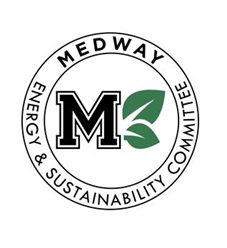 October 19, 2022		7:00pm  		Medway Middle School		Door 9		DPW Conference RoomCall to OrderPublic CommentsAction ItemPresentation by Solect on the solar proposals for the Memorial School roof, Burke School roof, McGovern School roof, and canopies at the Middle School and High School. Discuss solar proposals and cost analysis. Decide what to present to the School Committee. Discuss the draft comments to provide the Select Board regarding BESS in the Town of Medway. Update on the electric vehicle and charging station infrastructure discussion with the Police Chief. Update on the Alt Wheels event held October 3, 2022. Update on topics to discuss with Select Board in November. Discuss when the Energy and Sustainability Committee should meet with the Planning and Economic Development Board.  Discuss the outcome of the Eco-Event held on September 25, 2022.  Housekeeping  Approval of Meeting Minutes from September 21, 2022 Adjourn